Publicado en MADRID el 01/09/2022 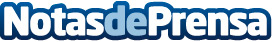 TIPSA vuelve a ser pionera en el sector del transporte urgente con una nueva aplicación para el pago mediante PDALa solución, desarrollada en colaboración con BBVA y Rubean, permite que las PDA de los repartidores de TIPSA funcionen como un Terminal de Punto de Venta (TPV).Datos de contacto:Prensa TIPSA91 669 91 91     Nota de prensa publicada en: https://www.notasdeprensa.es/tipsa-vuelve-a-ser-pionera-en-el-sector-del Categorias: Nacional Finanzas Logística Innovación Tecnológica http://www.notasdeprensa.es